English Grade Record Sheet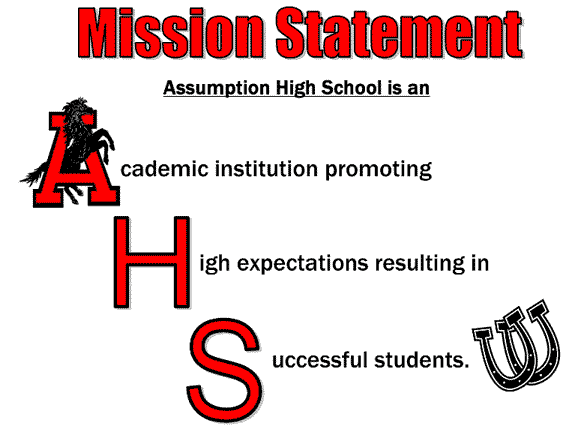 Test/Project/Assessment Grades – Average these grades to get you final average for the grading period. Add all grades together (A=4, B=3, C=2, D=1, F=0) then divide by the number of grades. A= 3.5-4.0, B= 3.499-2.5, C= 2.499-1.5, D= 1.499-1.0, F= 0.999-0English Grade Record SheetTest/Project/Assessment Grades – Average these grades to get you final average for the grading period. Add all grades together (A=4, B=3, C=2, D=1, F=0) then divide by the number of grades. A= 3.5-4.0, B= 3.499-2.5, C= 2.499-1.5, D= 1.499-1.0, F= 0.999-0Scores  							Increase/DecreaseDiagnostic:		 			_____		Interim 1:					_____			_____Interim 2:					_____			_____Average:					 _____			_____1. 2. 3. 4. 5. 6. 7. 8. 9. 10. 11. 12.  13.14.15.BW/quizzesJournalsReading HWAOWBinder CheckBinder Check x2ExamExam(x2)LEAP 2025Quiz Log	Quiz Log	Quiz Log	Quiz Log	Quiz 1Quiz  2Quiz  3Quiz 4Quiz  5Quiz  6Quiz 7Quiz  8Quiz 9Quiz 10=TotalReading Homework LOG (# of entries)Reading Homework LOG (# of entries)Reading Homework LOG (# of entries)Reading Homework LOG (# of entries)Week 1Week 2Week 3Week 4Week 5Week 6Week 7Week 8Bonus Week=Article of the Week Article of the Week Article of the Week Article of the Week Week 1Week 2Week 3Week 4Week 5Week 6Week 7Works cited compilation 1. 2. 3. 4. 5. 6. 7. 8. 9. 10. 11. 12.  13.14.15.BW/quizzesJournalsReading HWAOWBinder CheckBinder Check x2ExamExam(x2)LEAP 2025Quiz Log	Quiz Log	Quiz Log	Quiz Log	Quiz 1Quiz  2Quiz  3Quiz 4Quiz  5Quiz  6Quiz 7Quiz  8Quiz 9Quiz 10=TotalReading Homework (# of entries)Reading Homework (# of entries)Reading Homework (# of entries)Reading Homework (# of entries)Week 1Week 2Week 3Week 4Week 5Week 6Week 7Week 8Bonus Week=Article of the WeekArticle of the WeekArticle of the WeekArticle of the WeekWeek 1Week 2Week 3Week 4Week 5Week 6Week 7Works cited compilation 2GRADES3GRADES4GRADES78A1112A1416A56B810B1013B34C57C69C22D34D45D01F02F03F5GRADES6GRADES7GRADES1820A2124A2528A1317B1520B1824B812C914C1117C57D68D710D04F05F06F8GRADES9GRADES10GRADES2832A3236A3540A2027B2331B2534B1219C1422C1524C811D913D1014D07F08F09F11GRADES12GRADES13GRADES3944A4248A4652A2838B3041B3345B1727C1829C2032C1116D1217D1319D010F011F012F14GRADES15GRADES16GRADES4956A5360A5664A3548B3852B4055B2134C2337C2439C1420D1522D1623D013F014F015F17GRADES18GRADES19GRADES6068A6372A6776A4359B4562B4866B2642C2744C2947C1725D1826D1928D016F017F018F